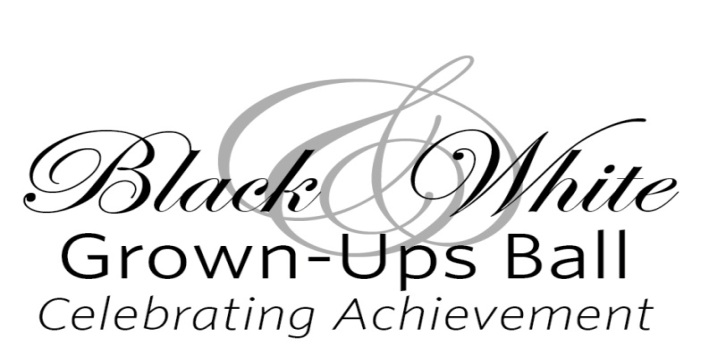 Galen “Jill” Minetz Outstanding Achievement Award Nomination FormThe Galen “Jill” Minetz Outstanding Achievement Award will be given to a former Tuesday’s Child that completed our program as a child client in 2000 or earlier. Nominees will have demonstrated success in positive choices and embrace the core values of Tuesday’s Child: Empowerment, Dignity, and Caring. Nominations for consideration are welcome from parents, peer mentors, themselves or another party involved in their life. Nomination forms must be submitted to Tuesday’s Child by August 17, 2015.Nominating InformationPlease complete the following information about yourself:Name:_________________________________________    Relationship to Nominee:______________________________________Address:___________________________________________________    City, State, Zip:___________________________________Phone:_________________________________    Email Address:_______________________________________________________Did you complete Tuesday’s Child programming as a parent/guardian of this nominee?       Yes       NoNominee InformationPlease complete the following information about the person you are nominating:Name:___________________________________________    Age or Date of Birth:_____________    Year Completed TC:_________Address:___________________________________________________    City, State, Zip:___________________________________Phone:_________________________________    Email Address:_______________________________________________________Favorite Toy to Play with as a Child:______________________________________________________________________________Favorite Food as a Child:_______________________________________________________________________________________Highest Level of Education Completed:       High School       Undergraduate       Graduate       Doctorate	Degree/Major:_______________________________________________Current Status:	 Student       Employed       Looking for WorkName of Current School or Employer:_____________________________________________________________________________Current Title/Position:_________________________________________________________________________________________Please write a one-page essay covering:How this nominee demonstrates success in positive choices.Embraces the core values of Tuesday’s Child: Empowerment, Dignity, and Caring.Why this nominee deserves to receive the Jill Minetz Outstanding Achievement Award.All nominations must include:the completed nomination form,a one-page essay, anda photo of the nomine.Send them to the address below or email it to gkoenig@tuesdayschildchicago.org by August 15, 2014.The final nominee will be notified of their selection by August 27, 2015.  The Nominee must be present at the 2015 Celebrating Achievement event on October 24, 2015 at DePaul College Prep Library.